DELIBERAÇÃO Nº 078/2019 – CEF-CAU/BRA COMISSÃO DE ENSINO E FORMAÇÃO – CEF-CAU/BR, reunida ordinariamente em Porto Alegre/RS, no Solar do IAB, no dia 8 de outubro de 2019, no uso das competências que lhe conferem o art. 99 do Regimento Interno do CAU/BR, após análise do assunto em epígrafe, eConsiderando o art. 4º da Lei 12378, de 31 de dezembro de 2010, que determina que o CAU/BR organizará e manterá atualizado cadastro nacional das escolas e faculdades de arquitetura e urbanismo, incluindo o currículo de todos os cursos oferecidos e os projetos pedagógicos; e o art. 6º da referida lei, que determina que são requisitos para o registro capacidade civil e diploma de graduação em arquitetura e urbanismo, obtido em instituição de ensino superior oficialmente reconhecida pelo poder público;Considerando que o Decreto nº 9.235, de 15 de dezembro de 2017, que dispõe sobre o exercício das funções de regulação, supervisão e avaliação das instituições de educação superior e dos cursos superiores de graduação e de pós-graduação no sistema federal de ensino;Considerando que o artigo 46 Decreto nº 9235/2017 determina que a instituição protocolará pedido de reconhecimento de curso no período compreendido entre cinquenta por cento do prazo previsto para integralização de sua carga horária e setenta e cinco por cento desse prazo, observado o calendário definido pelo Ministério da Educação;Considerando a Nota Jurídica Nº 6/AJ-CAM/2017 CAU/BR que trata do reconhecimento de cursos para fins de expedição e registro de diplomas conforme Portaria Normativa MEC n° 40, de 2007, da fixação de prazos de início e término, da finalidade dos prazos vinculada a interesses da Administração, dos agentes da Sociedade a quem os prazos aproveitam e das partes envolvidas, da antecipação dos prazos por quem deva cumprilos, da ausência de prejuízos e da validade dos atos praticados antes do prazo, com aproveitamento dos efeitos a eles associados;Considerando que é encaminhado Ofício à Diretoria de Supervisão da Educação Superior – DISUP da Secretaria de Regulação do Ensino Superior - SERES/MEC, solicitando verificação de resultado do cálculo de tempestividade efetuado pela CEF-CAU/BR para protocolos de reconhecimento com resultado intempestivo, bem como emitida comunicação para a respectiva IES acerca do fato; Considerando o art. 26 da Portaria MEC nº 1.095/2018, que fala que “os cursos cujos pedidos de reconhecimento tenham sido protocolados dentro do prazo e não tenham sido finalizados até a data de conclusão da primeira turma consideram-se reconhecidos, exclusivamente para fins de expedição e registro de diplomas”;Considerando que é encaminhado Ofício à Procuradoria Institucional das IES com resultado intempestivo para protocolo de reconhecimento do curso, dando ciência da situação; Considerando a presunção de legitimidade do documento emitido pela IES apresentado pelo egresso para fins de registro, e que a negativa de registro pode trazer prejuízo aos egressos do curso em questão, até resposta por parte da Secretaria de Regulação do Ensino Superior – SERES-MEC;Considerando as Deliberações 63/2015, 64/2015, 65/2015, 001/2018 e 002/2018 CEF-CAU/BR que aprovam metodologias para Cálculo de Tempestividade e Cadastro de Cursos no CAU/BR; eConsiderando o §2º do art. 61 da lei 12378/2010, que determina a articulação do CAU/BR com as Comissões de Ensino e Formação dos CAUs/UFs por intermédio do conselheiro federal representante das instituições de ensino superior (IES).DELIBERA:Informar aos CAU/UF que, conforme legislação vigente, poderão ser registrados os egressos de cursos de graduação em Arquitetura e Urbanismo que tenham portaria de reconhecimento do curso publicada ou protocolo do pedido de reconhecimento da CEF-CAU/BR com resultado tempestivo, e que estejam em dia com as renovações de reconhecimento;Nos casos de cálculo de prazo para protocolo do pedido de reconhecimento intempestivo, autorizar os CAU/UF a realizar o registro provisório, até que seja publicada portaria de reconhecimento do curso ou até manifestação da Secretaria de Regulação do Ensino Superior – SERES-MEC, diante da presunção de legitimidade do documento emitido pela IES;Acolher os resultados dos cálculos de tempestividade e orientações sobre registro de egressos de cursos de Arquitetura e Urbanismo conforme tabela constante do Anexo I desta deliberação;Orientar os CAU/UF de que deverão ser verificados os requisitos de registro vigentes, incluindo a contemplação de carga horária e tempo de integralização previstos pelo sistema de ensino, contemplados nos históricos apresentados pelos egressos;Aprovar as inclusões e alterações no cadastro de cursos de Arquitetura e Urbanismo conforme tabela constante do Anexo II desta deliberação;Solicitar o compartilhamento do conteúdo desta deliberação com as assessorias das Comissões de Ensino e Formação dos CAU/UF, por intermédio do conselheiro representante das IES;Enviar esta deliberação à Presidência do CAU/BR para conhecimento e tomada das seguintes providências: Enviar ofício circular às Presidências e Comissões de Ensino e Formação dos CAU/UF.Porto Alegre – RS, 8 de outubro de 2019.ANEXO I – Cálculo de Tempestividade de Cursos de Arquitetura e UrbanismoANEXO II – Atualização de Dados Cadastrais e Status Cursos de Arquitetura e UrbanismoPROCESSOSICCAU nº 363532/2017 e 377224/2016SICCAU nº 894737/2019 (CAU/MT – Tempestividade FASIPE)INTERESSADOCEF-CAU/BR, CAUs/UF e IESASSUNTOCálculo de Tempestividade e Solicitações de Cadastro de Cursos de Arquitetura e UrbanismoAndrea Lúcia Vilella ArrudaCoordenadora________________________________________Alice da Silva Rodrigues RosasMembro________________________________________Humberto Mauro Andrade CruzMembro________________________________________Joselia da Silva AlvesMembro________________________________________Hélio Cavalcanti da Costa LimaMembro________________________________________Roseana de Almeida VasconcelosMembro________________________________________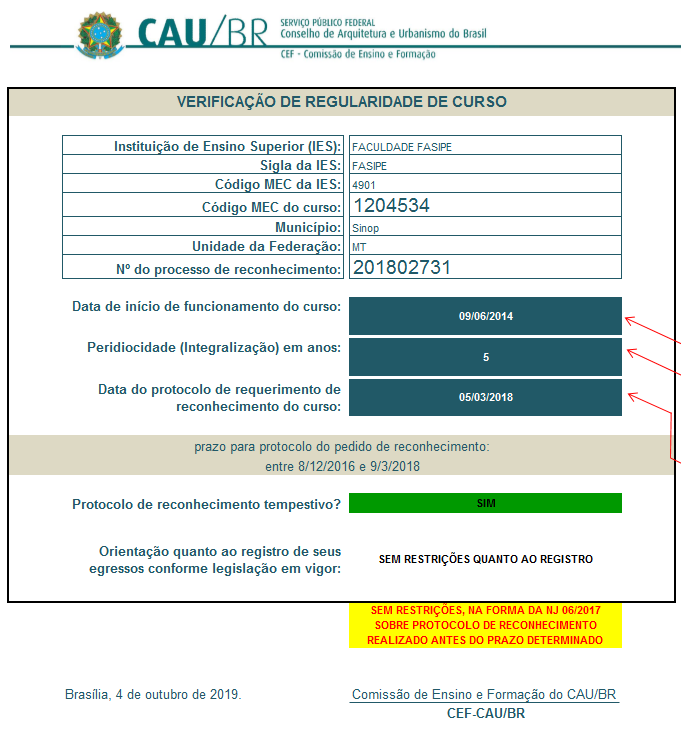 Cálculo de Tempestividade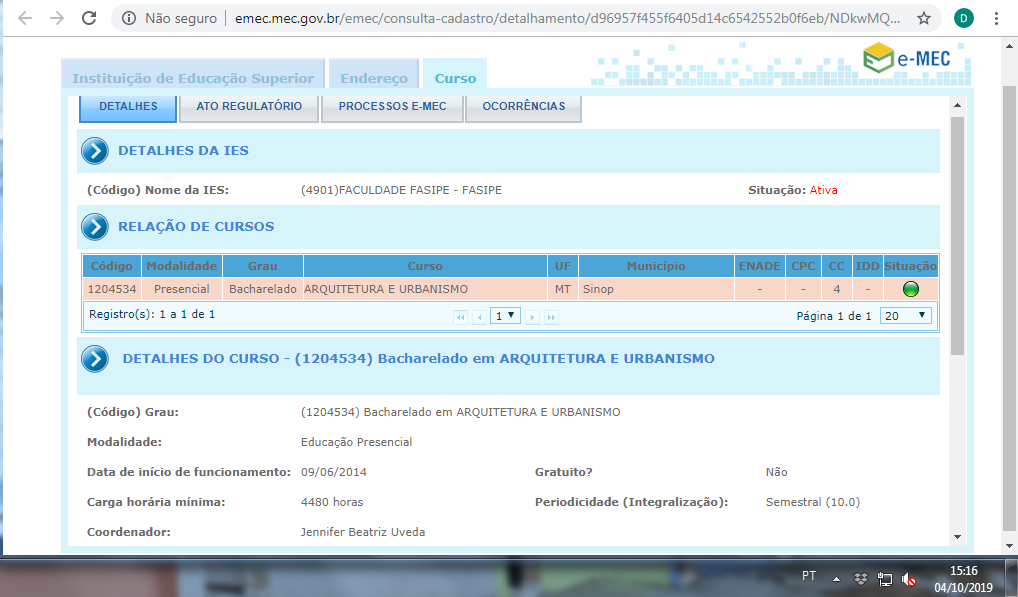 Imagem 1 – dados do Curso e data início (e-MEC)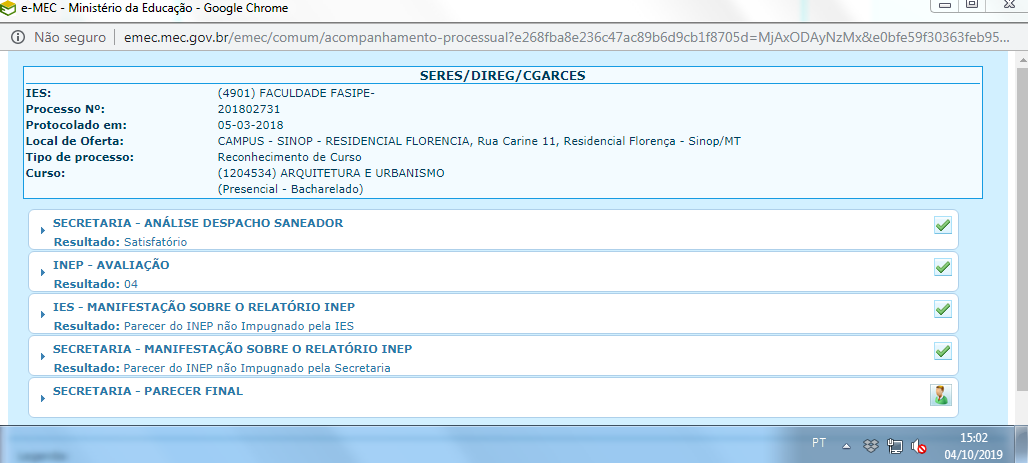 Imagem 2 – protocolo de Reconhecimento (e-MEC)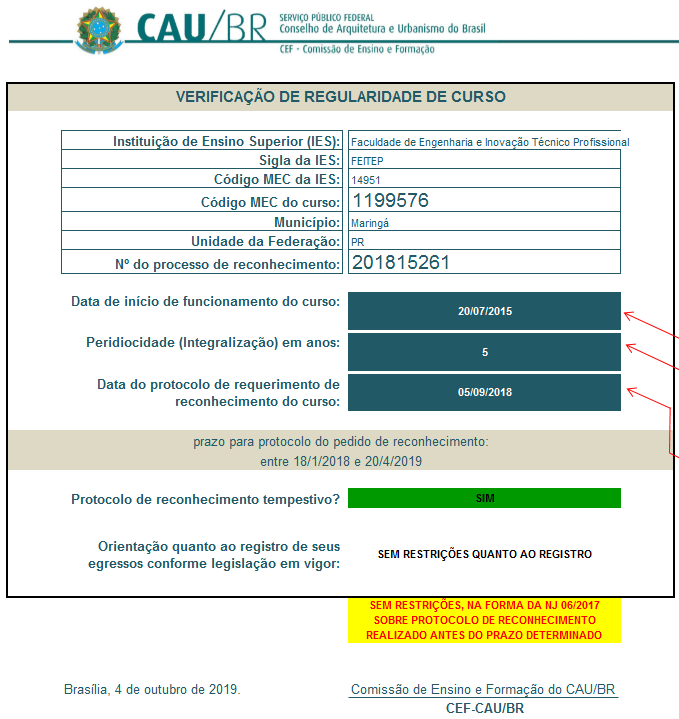 Cálculo de Tempestividade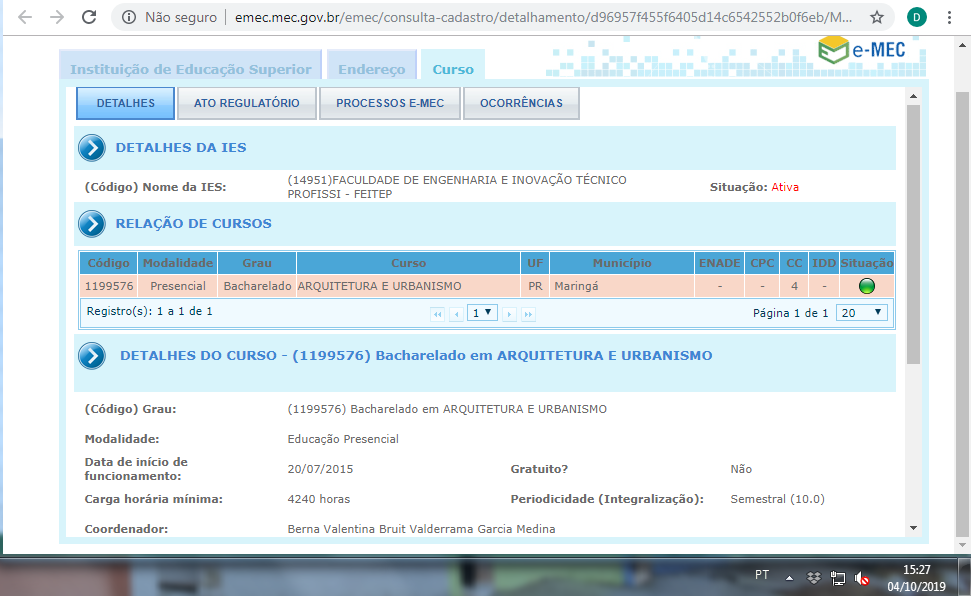 Imagem 1 – dados do Curso e data início (e-MEC)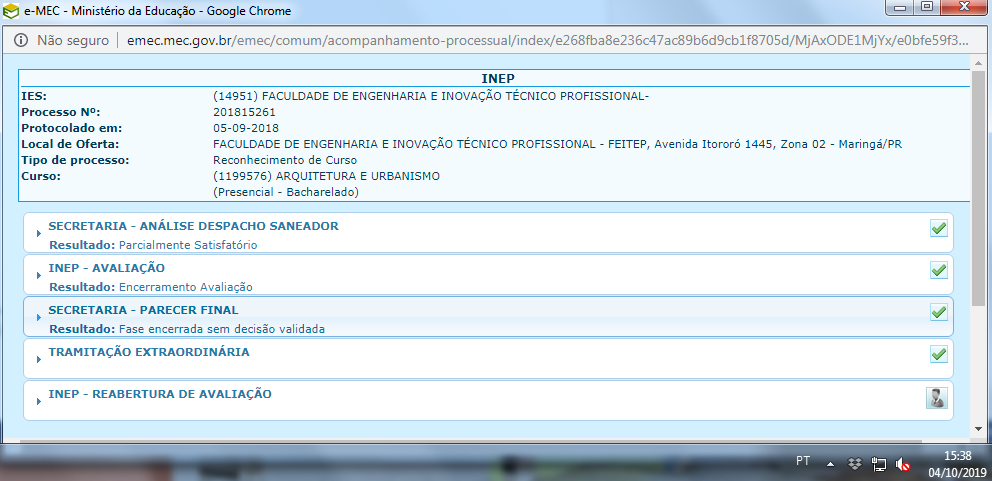 Imagem 2 – protocolo de Reconhecimento (e-MEC)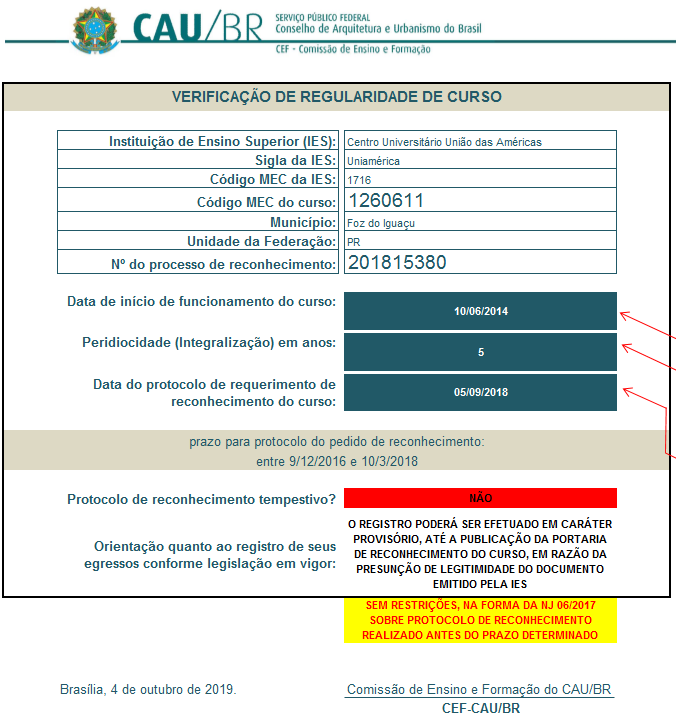 Cálculo de Tempestividade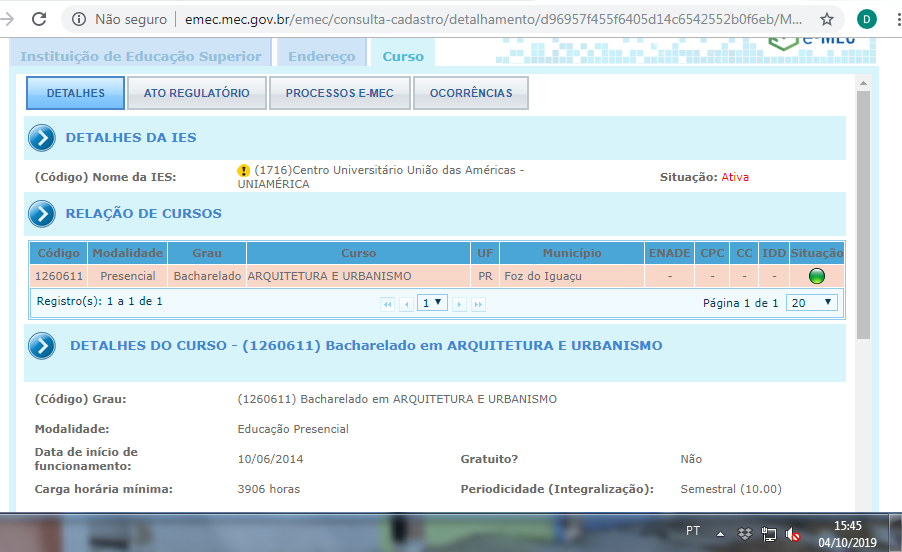 Imagem 1 – dados do Curso e data início (e-MEC)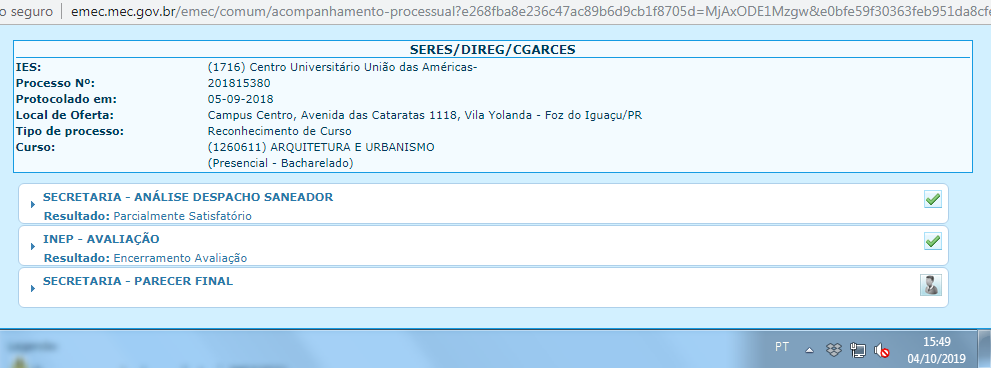 Imagem 2 – protocolo de Reconhecimento (e-MEC)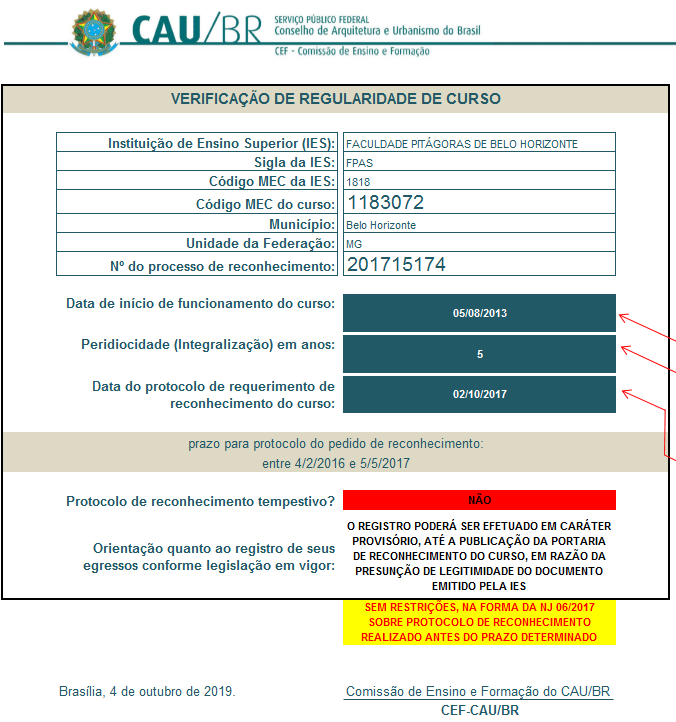 Cálculo de Tempestividade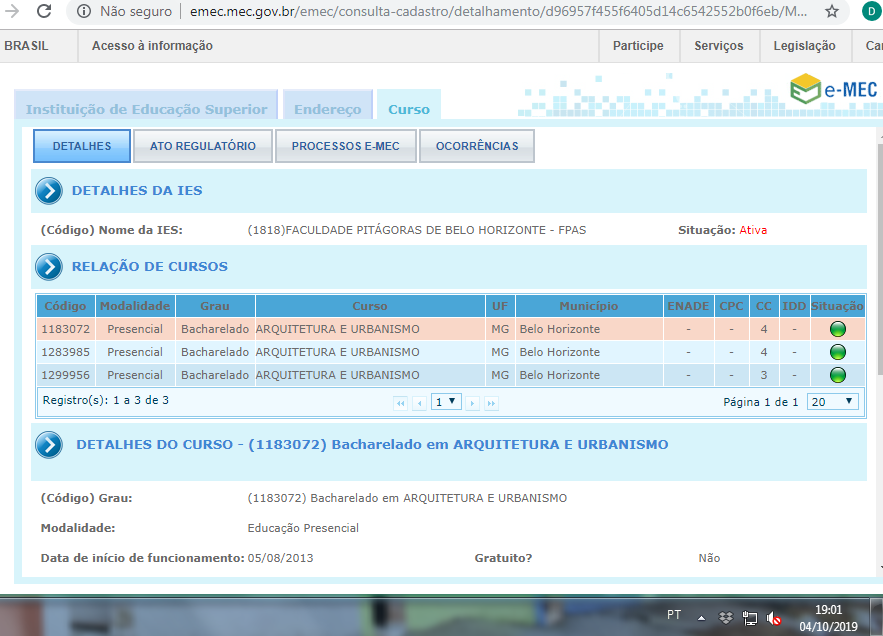 Imagem 1 – dados do Curso e data início (e-MEC)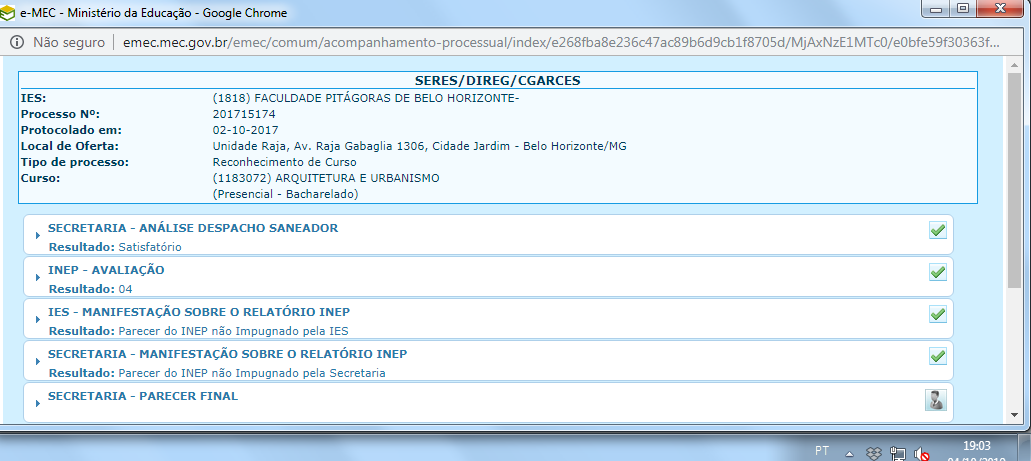 Imagem 2 – protocolo de Reconhecimento (e-MEC)ALTERAÇÃO DE INFORMAÇÕES DE CADASTRO DE CURSO BASE DE DADOS CEF-CAU/BR(Aprovado pela Deliberação CEF-CAU/BR nº 2/2018)ALTERAÇÃO DE INFORMAÇÕES DE CADASTRO DE CURSO BASE DE DADOS CEF-CAU/BR(Aprovado pela Deliberação CEF-CAU/BR nº 2/2018)ALTERAÇÃO DE INFORMAÇÕES DE CADASTRO DE CURSO BASE DE DADOS CEF-CAU/BR(Aprovado pela Deliberação CEF-CAU/BR nº 2/2018)ALTERAÇÃO DE INFORMAÇÕES DE CADASTRO DE CURSO BASE DE DADOS CEF-CAU/BR(Aprovado pela Deliberação CEF-CAU/BR nº 2/2018)ALTERAÇÃO DE INFORMAÇÕES DE CADASTRO DE CURSO BASE DE DADOS CEF-CAU/BR(Aprovado pela Deliberação CEF-CAU/BR nº 2/2018)ALTERAÇÃO DE INFORMAÇÕES DE CADASTRO DE CURSO BASE DE DADOS CEF-CAU/BR(Aprovado pela Deliberação CEF-CAU/BR nº 2/2018)ALTERAÇÃO DE INFORMAÇÕES DE CADASTRO DE CURSO BASE DE DADOS CEF-CAU/BR(Aprovado pela Deliberação CEF-CAU/BR nº 2/2018)ALTERAÇÃO DE INFORMAÇÕES DE CADASTRO DE CURSO BASE DE DADOS CEF-CAU/BR(Aprovado pela Deliberação CEF-CAU/BR nº 2/2018)ALTERAÇÃO DE INFORMAÇÕES DE CADASTRO DE CURSO BASE DE DADOS CEF-CAU/BR(Aprovado pela Deliberação CEF-CAU/BR nº 2/2018)ALTERAÇÃO DE INFORMAÇÕES DE CADASTRO DE CURSO BASE DE DADOS CEF-CAU/BR(Aprovado pela Deliberação CEF-CAU/BR nº 2/2018)ALTERAÇÃO DE INFORMAÇÕES DE CADASTRO DE CURSO BASE DE DADOS CEF-CAU/BR(Aprovado pela Deliberação CEF-CAU/BR nº 2/2018)ALTERAÇÃO DE INFORMAÇÕES DE CADASTRO DE CURSO BASE DE DADOS CEF-CAU/BR(Aprovado pela Deliberação CEF-CAU/BR nº 2/2018)ALTERAÇÃO DE INFORMAÇÕES DE CADASTRO DE CURSO BASE DE DADOS CEF-CAU/BR(Aprovado pela Deliberação CEF-CAU/BR nº 2/2018)ALTERAÇÃO DE INFORMAÇÕES DE CADASTRO DE CURSO BASE DE DADOS CEF-CAU/BR(Aprovado pela Deliberação CEF-CAU/BR nº 2/2018)ALTERAÇÃO DE INFORMAÇÕES DE CADASTRO DE CURSO BASE DE DADOS CEF-CAU/BR(Aprovado pela Deliberação CEF-CAU/BR nº 2/2018)ALTERAÇÃO DE INFORMAÇÕES DE CADASTRO DE CURSO BASE DE DADOS CEF-CAU/BR(Aprovado pela Deliberação CEF-CAU/BR nº 2/2018)ALTERAÇÃO DE INFORMAÇÕES DE CADASTRO DE CURSO BASE DE DADOS CEF-CAU/BR(Aprovado pela Deliberação CEF-CAU/BR nº 2/2018)ALTERAÇÃO DE INFORMAÇÕES DE CADASTRO DE CURSO BASE DE DADOS CEF-CAU/BR(Aprovado pela Deliberação CEF-CAU/BR nº 2/2018)ALTERAÇÃO DE INFORMAÇÕES DE CADASTRO DE CURSO BASE DE DADOS CEF-CAU/BR(Aprovado pela Deliberação CEF-CAU/BR nº 2/2018)ALTERAÇÃO DE INFORMAÇÕES DE CADASTRO DE CURSO BASE DE DADOS CEF-CAU/BR(Aprovado pela Deliberação CEF-CAU/BR nº 2/2018)ALTERAÇÃO DE INFORMAÇÕES DE CADASTRO DE CURSO BASE DE DADOS CEF-CAU/BR(Aprovado pela Deliberação CEF-CAU/BR nº 2/2018)ALTERAÇÃO DE INFORMAÇÕES DE CADASTRO DE CURSO BASE DE DADOS CEF-CAU/BR(Aprovado pela Deliberação CEF-CAU/BR nº 2/2018)ALTERAÇÃO DE INFORMAÇÕES DE CADASTRO DE CURSO BASE DE DADOS CEF-CAU/BR(Aprovado pela Deliberação CEF-CAU/BR nº 2/2018)ALTERAÇÃO DE INFORMAÇÕES DE CADASTRO DE CURSO BASE DE DADOS CEF-CAU/BR(Aprovado pela Deliberação CEF-CAU/BR nº 2/2018)Dados BásicosDados BásicosDados BásicosDados BásicosDados BásicosDados BásicosDados BásicosDados BásicosDocumentação ApresentadaDocumentação ApresentadaDocumentação ApresentadaDocumentação ApresentadaDocumentação ApresentadaDocumentação ApresentadaDocumentação ApresentadaDocumentação ApresentadaDocumentação ApresentadaDeliberaçãoDeliberaçãoDeliberaçãoDeliberaçãoDeliberaçãoDeliberaçãoDeliberaçãoDeliberaçãoDeliberaçãoCódigo Curso MECCódigo Curso MECNome da IESNome da IESSiglaSiglaCidade UFÚltimo PPC SICCAUÚltimo PPC SICCAUAto de AutorizaçãoProtocolo de ReconhecimentoPortaria de ReconhecimentoPortaria de ReconhecimentoÚltima Renovação de ReconhecimentoÚltima Renovação de ReconhecimentoAba Detalhes Curso SICCAUSituação do Curso após AnáliseSituação do Curso após AnálisePendênciasPendênciasPendênciasDeliberação CEF-CAU/BRImportação de Egressos após AnáliseImportação de Egressos após AnáliseObservações112045341204534FACULDADE FASIPEFACULDADE FASIPEFASIPEFASIPESinopMT--Portaria 342 de 29/05/2014Processo 201802731TEMPESTIVO----Não preenchidaNão cadastradoNão cadastradoIniciar inserção de documentos no SICCAU e preencher a aba detalhes do curso.Iniciar inserção de documentos no SICCAU e preencher a aba detalhes do curso.Iniciar inserção de documentos no SICCAU e preencher a aba detalhes do curso.41/2019, 78/2019Não autorizadoNão autorizadoHomologar cálculo de tempestividade.212606111260611Centro Universitário União das AméricasCentro Universitário União das AméricasUniaméricaUniaméricaFoz do IguaçuPR--Portaria 213 de 27/03/2014Processo 201815380INTEMPESTIVO----Não preenchidaNão cadastradoNão cadastradoIniciar inserção de documentos no SICCAU e preencher a aba detalhes do curso.Iniciar inserção de documentos no SICCAU e preencher a aba detalhes do curso.Iniciar inserção de documentos no SICCAU e preencher a aba detalhes do curso.78/2019Não autorizadoNão autorizadoHomologar cálculo de tempestividade e inserção de coordenador.311995761199576Faculdade de Engenharia e Inovação Técnico ProfissionalFaculdade de Engenharia e Inovação Técnico ProfissionalFEITEPFEITEPMaringáPR-- Portaria 488 de 26/06/2015Processo 201815261TEMPESTIVO----Não preenchidaNão cadastradoNão cadastradoIniciar inserção de documentos no SICCAU e preencher a aba detalhes do curso.Iniciar inserção de documentos no SICCAU e preencher a aba detalhes do curso.Iniciar inserção de documentos no SICCAU e preencher a aba detalhes do curso.78/2019Não autorizadoNão autorizadoHomologar inserção do curso e do coordenador no SICCAU, e cálculo de tempestividade.42074220742Centro Universitário Dinâmica das Cataratas - UDCCentro Universitário Dinâmica das Cataratas - UDCUDCUDCFoz do IguaçuPR--Portaria 1870 de 27/12/1999-Portaria 351 de 01/02/2005Portaria 351 de 01/02/2005Portaria 914 de 28/12/2018Portaria 914 de 28/12/2018PreenchidaNão cadastradoNão cadastradoIniciar inserção de documentos no SICCAU, com arquivo de PPC completo e preencher a aba detalhes do curso.Iniciar inserção de documentos no SICCAU, com arquivo de PPC completo e preencher a aba detalhes do curso.Iniciar inserção de documentos no SICCAU, com arquivo de PPC completo e preencher a aba detalhes do curso.78/2019Não autorizadoNão autorizadoÚltimo CPC: 358841688416Faculdade Interamericana de Porto VelhoFaculdade Interamericana de Porto VelhoUNIRONUNIRONPorto VelhoRO20142014Portaria 3.457 de 05/10/2005-Portaria 279 de 19/07/2011Portaria 279 de 19/07/2011Portaria 917 de 28/12/2018Portaria 917 de 28/12/2018PreenchidaCadastradoCadastradoInserir o ato de abertura do curso e Portaria de Renovação mais atual como complementação dos documentos.Inserir o ato de abertura do curso e Portaria de Renovação mais atual como complementação dos documentos.Inserir o ato de abertura do curso e Portaria de Renovação mais atual como complementação dos documentos.78/2019AutorizadoAutorizadoHomologar o cadastramento do curso e autorização de importação de listas.610600581060058Faculdade São Francisco de AssisFaculdade São Francisco de AssisUNIFINUNIFINPorto AlegreRS20172017Portaria 116 de 13/06/2011 Cálculo anterior intempestivoPortaria 646 de 20/09/2018Portaria 646 de 20/09/2018--PreenchidaCadastradoCadastrado---57/2018, 76/2018, 83/2018, 78/2019AutorizadoAutorizadoHomologar o cadastramento do curso e autorização de importação de listas.7115732115732Centro Universitário Leonardo da Vinci Centro Universitário Leonardo da Vinci UNIASSELVIUNIASSELVIIndaialSC20162016Resolução 11-A/2008-Portaria 38 de 14/02/2013Portaria 38 de 14/02/2013Portaria 1091 de 24/12/2015Portaria 1091 de 24/12/2015PreenchidaCadastradoCadastradoInserir Portaria de Renovação mais atual como complementação dos documentos.Inserir Portaria de Renovação mais atual como complementação dos documentos.Inserir Portaria de Renovação mais atual como complementação dos documentos.78/2019AutorizadoAutorizadoÚltimo CPC: 3828802880Universidade de São PauloUniversidade de São PauloUSPUSPSão PauloSP2019-20232019-2023Lei Estadual 104 de 01/07/1948-Lei Estadual 3233 de 29/10/1948Lei Estadual 3233 de 29/10/1948Portaria CEE-GP 110 de 21/03/2015Portaria CEE-GP 110 de 21/03/2015PreenchidaCadastradoCadastradoPreencher alguns campos que faltam na aba detalhes do curso.Preencher alguns campos que faltam na aba detalhes do curso.Preencher alguns campos que faltam na aba detalhes do curso.23/2017, 29/2017, 26/2018, 78/2019 AutorizadoAutorizadoRegulado pelo sistema estadual.912646191264619Centro Universitário de Patos de MinasCentro Universitário de Patos de MinasUNIPAMUNIPAMPatos de MinasMG20192019Portaria 404 de 10/09/2013Curso reconhecidoPortaria n° 854, de 30/11/2018Portaria n° 854, de 30/11/2018--PreenchidaCadastradoCadastrado---69/2019, 78/2019AutorizadoAutorizado-1011828731182873FACULDADES INTEGRADAS DE CACOALFACULDADES INTEGRADAS DE CACOALUNESCUNESCCACOALRO--Portaria 295 de 09/07/2013Curso reconhecidoPortaria 854 de 30/11/2018Portaria 854 de 30/11/2018--PreenchidaNão cadastradoNão cadastradoProceder com a inserção doa atos autorizativos do curso e PPC.Proceder com a inserção doa atos autorizativos do curso e PPC.Proceder com a inserção doa atos autorizativos do curso e PPC.56/2019, 78/2019Não autorizadoNão autorizadoCPC 2017: 31111830721183072FACULDADE PITÁGORAS DE BELO HORIZONTE – Unidade RajaFACULDADE PITÁGORAS DE BELO HORIZONTE – Unidade RajaFPASFPASBelo HorizonteMG20192019Portaria 174 de 17/04/2013. Processo 201715174INTEMPESTIVO- - Com PendênciaCom PendênciaCom PendênciaNão CadastradoNão CadastradoCompletar aba detalhes do curso e inserir autorização. Completar aba detalhes do curso e inserir autorização. Completar aba detalhes do curso e inserir autorização. 32/2019, 45/2019, 78/2019Não AutorizadoNão AutorizadoHomologar cálculo de tempestividade.1212598891259889FACULDADE DELTAFACULDADE DELTAFACDELTAFACDELTASalvadorBA20192019Portaria 670 de 11/11/2014Processo 201817083 – Tempestivo Para registro vide Del. 45/2019Para registro vide Del. 45/2019--Com PendênciaCadastradoCadastradoDeverá preencher todos os campos da aba detalhes do curso para liberação da importação de listas de egressos.Deverá preencher todos os campos da aba detalhes do curso para liberação da importação de listas de egressos.Deverá preencher todos os campos da aba detalhes do curso para liberação da importação de listas de egressos.14/2019, 45/2019, 56/2019, 69/2019, 78/2019Não autorizadoNão autorizadoHomologar o cadastramento do curso e autorização de importação de listas.1313427891342789INSTITUTO FEDERAL DE EDUCAÇÃO, CIÊNCIA E TECNOLOGIA DA BAHIAINSTITUTO FEDERAL DE EDUCAÇÃO, CIÊNCIA E TECNOLOGIA DA BAHIABarreirasBA--Portaria 168 de 25/09/2014Pendente AnáliseSolicitar ao CAU/BA o cálculo de tempestividade após protocolo de reconhecimentoSolicitar ao CAU/BA o cálculo de tempestividade após protocolo de reconhecimento--Com PendênciaNão CadastradoNão CadastradoAguardar para a realizar o cadastro após o protocolo de solicitação de reconhecimento. Deverá inserir PPC, autorização e completar a aba detalhes do curso.Aguardar para a realizar o cadastro após o protocolo de solicitação de reconhecimento. Deverá inserir PPC, autorização e completar a aba detalhes do curso.Aguardar para a realizar o cadastro após o protocolo de solicitação de reconhecimento. Deverá inserir PPC, autorização e completar a aba detalhes do curso.014/2019, 78/2019Não AutorizadoNão AutorizadoHomologar a inserção do coordenador no SICCAU.14 12048621204862FACULDADE PITÁGORAS DE GOVERNADOR VALADARESFACULDADE PITÁGORAS DE GOVERNADOR VALADARESPIT GVPIT GVGovernador ValadaresMG--Portaria 537, de 25/08/2014Processo 201815441 – INTEMPESTIVOPara cálculo de tempestividade vide Del. 56/2019Para cálculo de tempestividade vide Del. 56/2019--Com PendênciaCadastradoCadastradoEntrar em contato com o CAU/MG para acompanhar os desdobramentos do cálculo intempestivoEntrar em contato com o CAU/MG para acompanhar os desdobramentos do cálculo intempestivoEntrar em contato com o CAU/MG para acompanhar os desdobramentos do cálculo intempestivo56/2019, 78/2019AutorizadoAutorizadoHomologar cadastro do curso e importação de listas